Simple Past (Past Simple)Mais em http://www.explicacoesinglesalmada.com/material-de-apoio.htmlFORMA[Verbo+ed] ou verbos irregularesExemplos:You called Debbie.Did you call Debbie?You did not call Debbie.Verbos RegularesA maioria dos verbos conjuga-se acrescentando-se -ed no final do verbo, como no verbo "wait" na tabela em baixo:Verbos IrregularesMuitos verbos, tal como o "have," assumem formas irregulares no Simple Past. Tem em atenção que apenas usas verbos irregulares em frases afirmativas. Em frases negativas e interrogativas, o "did" indica o Simple Past. Clica aqui para fazer o download da lista de verbos irregulares: http://www.explicacoesinglesalmada.com/material-de-apoio.htmlTo Be O verbo "be" também é irregular no Simple Past. Ao contrário dos outros verbos irregulares, existem duas formas de Simple Past: "was" e "were” que também se usa em frases negativas e interrogativas. Lembra-te sempre que NÃO usas "did" com o verbo "be" no Simple Past. Verbo modal must (Modal Verb)Os modal verbs são sempre irregulares no Simple Past. O verbo mais importante que precisas de saber é o "must." Repara como se transforma em "had to" no Simple Past."Must" torna-se "had to":	I must call my wife now.I had to call my wife yesterday. USO1) Acções terminadas no passado 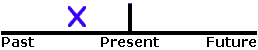 Usa-se o Simple Past para expressar a ideia de que uma acção começou e terminou numa altura específica do passado. Por vezes pode não ser mencionado um tempo específico do passado, mas está entendido que quem fala tem esse ponto específico do passado em mente.Exemplos:I saw a movie yesterday.I didn't see a play yesterday.Last year, I traveled to Japan.Last year, I didn't travel to Korea.Did you have dinner last night? She washed her car.He didn't wash his car.2) Sequência de acções terminadas no passado 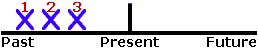 Usamos o Simple Past para listar uma série de acções completadas no passado Estas acções sucedem-se em 1º lugar, 2º, 3º, 4º e assim sucessivamente.Exemplos:	I finished work, walked to the beach, and found a nice place to swim.He arrived from the airport at 8:00, checked into the hotel at 9:00, and met the others at 10:00.Did you add flour, pour in the milk, and then add the eggs? 3) Acção que durou um certo período no passado, mas já terminou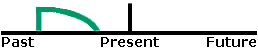 O Simple Past pode ser usado para expressar uma acção que começou e terminou no passado, durando um certo período de tempo. Esta duração de tempo é uma acção normalmente indicada por expressões como: for two years, for five minutes, all day, all year, etc.Exemplos:I lived in Brazil for two years.Shauna studied Japanese for five years.They sat at the beach all day.They did not stay at the party the entire time. We talked on the phone for thirty minutes.A: How long did you wait for them?
B: We waited for one hour.4) Hábitos no passado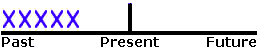 O Simple Past também pode ser usado para descrever um hábito que já terminou no passado. Para ficar claro que se está a falar de um hábito, usam-se normalmente expressões como: always, often, usually, never, when I was a child, when I was younger, etc. Exemplos:I studied French when I was a child.He played the violin.He didn't play the piano. Did you play a musical instrument when you were a kid? She worked at the movie theater after school.They never went to school, they always skipped class.5) Factos passados ou generalizações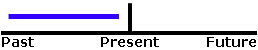 O Simple Past pode também ser usado para descrever factos passados ou generalizações que já não são verdade.Exemplos:She was shy as a child, but now she is very outgoing.He didn't like tomatoes before. Did you live in Texas when you were a kid?People paid much more to make cell phone calls in the past. COLOCAÇÃO DO ADVÉRBIOOs seguintes exemplos mostram onde são colocados os advérbios como: always, only, never, ever, still, just, etc.Exemplos:You just called Debbie.Did you just call Debbie?PositivaNegativaInterrogativaI waited.You waited.We waited.They waited.He waited.She waited.It waited.I did not wait.You did not wait.We did not wait.They did not wait.He did not wait.She did not wait.It did not wait.Did I wait?Did you wait?Did we wait?Did they wait? Did he wait?Did she wait?Did it wait?PositivaNegativaInterrogativaI had.You had.We had.They had.He had.She had.It had.I did not have.You did not have.We did not have.They did not have.He did not have.She did not have.It did not have.Did I have?Did you have?Did we have?Did they have? Did he have?Did she have?Did it have?PositivaNegativaInterrogativaI was.You were.We were.They were.He was.She was.It was.I was not.You were not.We were not.They were not.He was not.She was not.It was not.Was I?Were you?Were we?Were they?Was he?Was she?Was it?